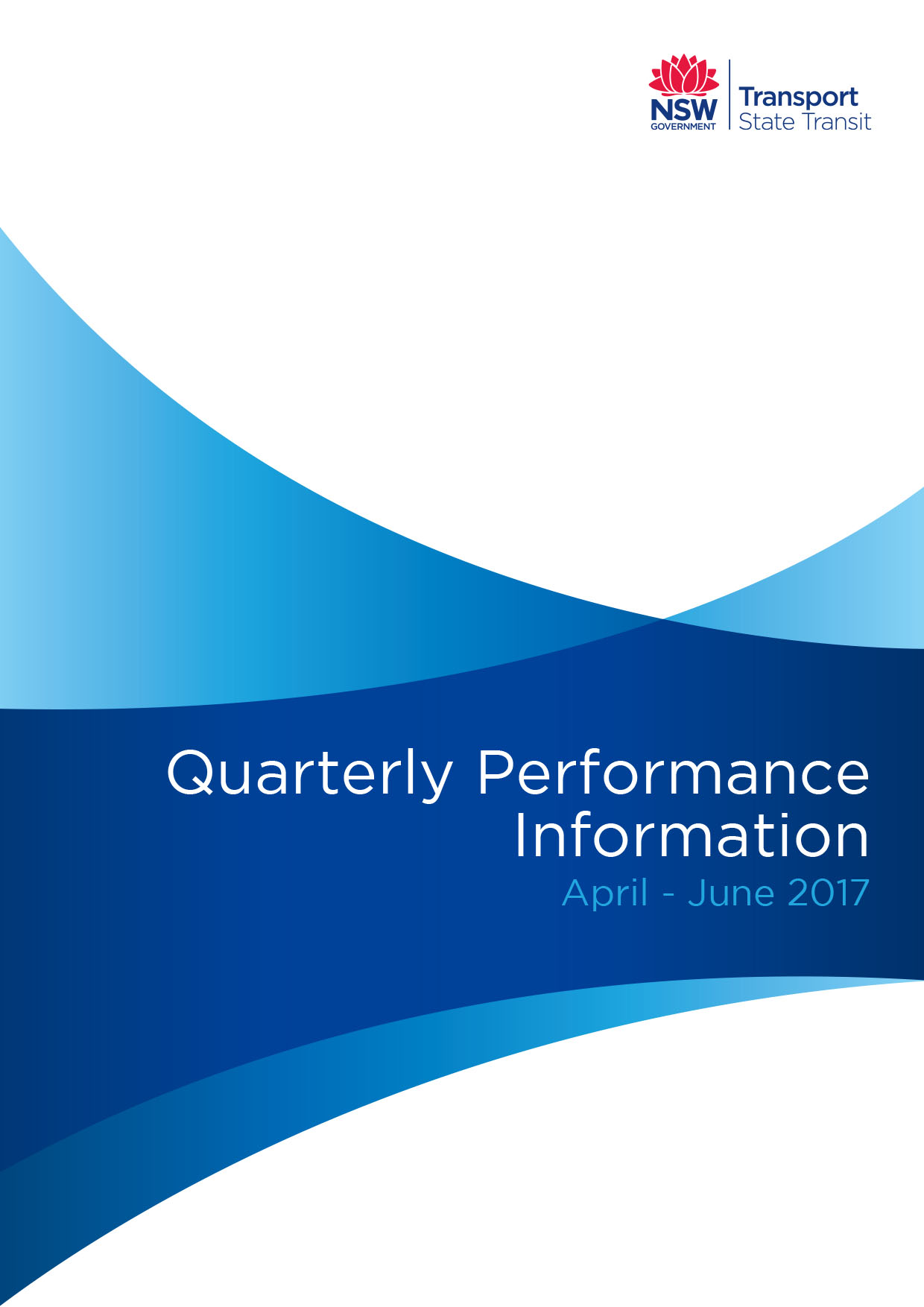 Proactive Release InformationUnder the Government Information (Public Access) Act 2009 (‘GIPA Act’), government services are encouraged to release information about their operations proactively, unless there is an overriding public interest against disclosure.The Quarterly Report is intended as a snapshot of our recent performance, providing a focus on key performance areas.  The report provides updates for the recent quarterly period, and comparisons to the previous quarter, and for the same period for the previous year.The Sydney Buses information is a combination of the performance information for Regions 6, 7, 8 and 9.  The State Transit information is a combination of information for Sydney Buses and Newcastle Buses and Ferries.The information that is provided in this report includes the following:
The report also provides a further breakdown of the data that is provided in the annual reports.The information presented in this report is provided by the following contract regions:Region 6  - Services for the Inner Western and South Western suburbsProvides services for the regional centres of Lidcombe, Strathfield, Burwood, Five Dock, Ashfield, Marrickville, Kogarah, Leichhardt, Newtown, Balmain, Glebe, Pyrmont and the CBD.Region 7 - Services for the North Western, Northern Harbour and Riverside suburbsProvides services for the regional centres of Crows Nest, Chatswood, Ryde, Epping, Macquarie Park, Eastwood and Artarmon.Region 8 - Services for the Northern Beaches and Lower North ShoreProvides services for the regional centres of North Sydney, Neutral Bay, Mosman, Manly, Dee Why, Brookvale, Mona Vale and Palm Beach.Region 9 - Services for the Eastern and South Eastern suburbsProvides services for the regional centres of Kings Cross, Paddington, the Airport, Botany, Maroubra, Coogee, Bondi Beach, Bondi Junction, Randwick, Double Bay and Redfern.OSMBSC 5 - Services for the Newcastle and Lake Macquarie areas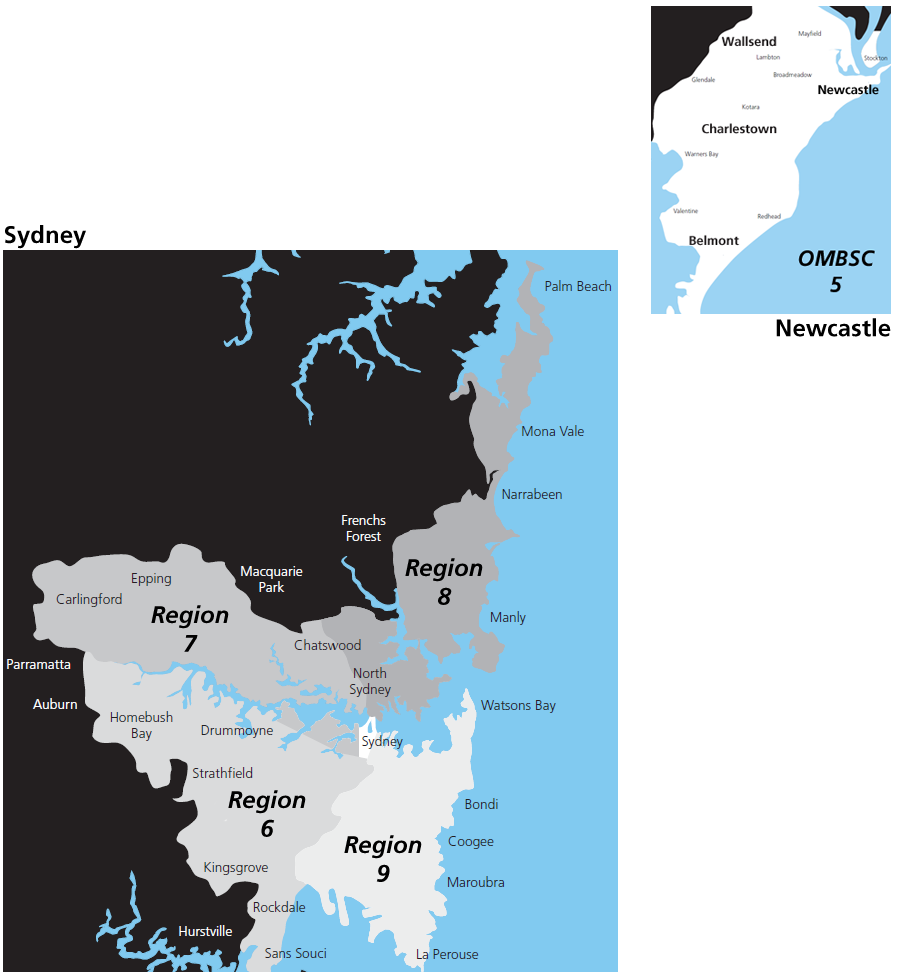 SummaryBoasting the biggest bus fleet in Australia and also one of the most modern, State Transit manages one of the largest bus networks in the world.During the June quarter, 2017:53 million passengers were carried on State Transit services;The State Transit fleet consisted of 2,172 buses;More than 1.37 million Sydney Buses services operated during the June quarter and more than 102,000 Newcastle Buses services operated over the same period;The rate of mechanical breakdowns for Sydney Buses was 7.70 per 100,000kms; andState Transit conducted 369 breath tests and 221 drug tests across its staff.Compared to the same quarter last year (June quarter, 2016):Combined patronage on Sydney Buses and Newcastle Buses and Ferries services increased by 0.8 per cent: 53.14 million (June quarter, 2017) v 52.72 million (June quarter, 2016).State Transit increased the number of wheelchair-accessible buses in its fleet to 1,952 (89.9 per cent of the fleet v 88 per cent in the June quarter, 2016).State Transit increased the number of air-conditioned buses in its fleet to 2,169 (99.9 per cent of the fleet v 99 per cent in the June quarter, 2016).State Transit’s average fleet age was 10.86 years, well below the average age of 12 years required under its contracts with Transport for NSW.The average reliability for Sydney Buses during the June quarter was 99.57 per cent, with Newcastle Buses and Ferries average reliability 99.78 per cent, both exceeding the target set in State Transit’s Outer/Sydney Metropolitan Bus Service Contracts.The rate of mechanical changeovers for Sydney Buses services decreased from 10.0 to 7.7.On-time RunningOn-time running is important to everyone and State Transit is working with Transport for NSW, the Transport Management Centre and the Roads and Maritime Services to address factors that can delay timetabled bus services.Following a successful pilot program at Kingsgrove Depot, which has seen considerable improvements to the on-time running of Kingsgrove bus services of between 5 and 10 per cent, State Transit began rolling out the Four Disciplines of Execution (4DX) methodologies across its organisation from January 2014 with the program officially launched across all depots in April 2014.The program focuses on a number of factors within State Transit’s control that can improve on-time running including:Bus drivers departing the depot and terminus on time;Improving bus availability with a focus on refining maintenance processes;Improving berthing and despatch; andReviewing on-time running performance to improving bus schedules.There are however, many factors outside of State Transit’s control that can affect the reliable performance of bus services including traffic accidents, special events, wet weather conditions and road works.  Bus services are also delayed by motorists who park in bus stops, illegally use bus-only lanes, park in clearways and those who refuse to give way to buses when pulling out from bus stops, all of which are driving infringements that are enforced by NSW Police.State Transit’s on-time running is measured by Transport for NSW as part of its operating contracts. On-time running data is collected in the morning peak only, between 6am and 10am, over three separate days each month, across 11 different locations within State Transit’s operating areas. These on-time running figures are a snapshot only and cannot be extrapolated to reflect State Transit’s on-time running performance for all services across its operating network.A bus service is deemed as having operated on-time if it starts its trip between one minute before and five minutes after its scheduled departure time.Table: Percentage on-time runningReliabilityThe reliability of bus services is a critical component in State Transit’s objective of attracting customers to public transport.The reliability of State Transit services is measured by the number of timetabled services that are operated.State Transit is required to achieve a reliability of >99.0 per cent of timetabled trips operated, as part of its Outer Sydney Metropolitan and Sydney Metropolitan Bus Service Contracts with Transport for NSW.Table: Reliability June Quarter 2017Table: Reliability March Quarter 2017Table: Reliability June Quarter 2016PatronageState Transit is committed to increasing the share of commuter trips by public transport.To attract customers to bus services, State Transit works hard to maintain a high level of service reliability, a high level of comfort on board the buses and convenience for the customer in ensuring that services go to where they need them to go.With the retirement of magnetic stripe tickets, the Transport network is now operating a single integrated ticketing system. Patronage statistics below are made up of Opal, cash sales, SSTS (school students) and charters.Table: PatronageState Transit FleetThe number of buses in the State Transit fleet, as of 30 June 2017 was 2,172.Over the past 12 months, with the introduction of new buses and the retirement of older vehicles, the overall number of wheelchair-accessible buses in the fleet increased by 47 with the number of air-conditioned buses increasing by 14.Under the Sydney Metropolitan and Outer Metropolitan Bus Service Contracts, the average age of the State Transit fleet should be no more than 12 years. As of the 30 June 2017, the average age of the State Transit bus fleet was 10.86 years.Table: State Transit fleetMechanical ChangeoversState Transit’s current fleet of 2,172 buses operate more than 16,000 services a day, travelling more than 90 million kilometres every year. Travelling such distances means significant amounts of wear and tear on buses, engines and fittings.Mechanical failures are to be expected in any vehicle industry, and State Transit works hard to drive repairs down.State Transit arranges for a changeover of a bus for a number of different types of incidents, in order to maintain service delivery.  These incidents may include engine, transmission, overheating or braking problems that may prevent a bus from safely continuing its journey, as well as incidents where an electrical, bus body or air-conditioning fault may impact on customer comfort.Table: Changeovers June Quarter 2017Table: Changeovers March Quarter 2017Table: Changeovers June Quarter 2016Drug and Alcohol TestingState Transit introduced an alcohol and drugs program in 2004 with a commitment to a safe and clean environment. The organisation has taken steps to ensure that all employees are aware of their obligations under its stringent alcohol and drug testing policy.All Transport Safety Employees are subject to random drug and alcohol testing, 24 hours a day, seven days a week, and all State Transit employees are subject to testing as a result of an incident, or if there is reasonable cause that the employee may be under the influence of alcohol or other drugs while at work.Table: Alcohol Testing June Quarter 2017Table: Alcohol Testing March Quarter 2017Table: Alcohol Testing June Quarter 2016Table: Drug Testing June Quarter 2017Table: Drug Testing March Quarter 2017Table: Drug Testing June Quarter 2016MeasureDescriptionPage NumberOn-time Running% of buses starting their trip within 1 minute and 59 seconds before and 5 minutes and 59 seconds after their scheduled departure timePage 5Reliability% of timetable trips commenced their routePage 6PatronageTotal patronagePage 7State Transit FleetTotal fleetAir-conditioned and wheelchair-accessible busesAverage agePage 8Mechanical ChangeoversNumber of mechanical changeovers per 100,000 kilometresPage 9Drug & Alcohol TestingTotal tests conductedTotal positive tests recordedPage 10Apr 17May 17Jun 17Region 688.7%89.0%90.2%Region 794.3%88.9%94.7%Region 892.5%94.7%96.2%Region 984.6%85.1%86.6%OSMBSC 593.7%93.4%93.8%Total timetabled tripsTotal trips operatedTimetabled trips operated (%)Region 6429,000427,03399.54%Region 7285,455284,05299.51%Region 8228,640228,09999.76%Region 9437,795435,79899.54%Sydney Buses1,380,8901,374,98299.57%OSMBSC 5102,465102,23699.78%Total timetabled tripsTotal trips operatedTimetabled trips operated (%)Region 6421,152419,63299.64%Region 7288,491286,84099.43%Region 8225,292224,65999.72%Region 9434,485431,90599.41%Sydney Buses1,369,4201,363,03699.53%OSMBSC 5108,241108,13299.90%Total timetabled tripsTotal trips operatedTimetabled trips operated (%)Region 6408,247407,34199.78%Region 7281,196280,52799.76%Region 8219,918219,63799.87%Region 9441,384439,84899.65%Sydney Buses1,350,7451,347,35399.75%OSMBSC 5107,852107,74599.90%Jun Quarter 2017Mar Quarter 2017Jun Quarter 2016Sydney Buses50,219,39149,364,68149,852,256Newcastle Buses & Ferries2,926,4652,644,3192,865,629Jun Quarter 2017Mar Quarter 2017Jun Quarter 2016Total number of buses2,1722,1672,159Wheelchair accessible1,952 (89.9%)1,940 (89.5%)1,905 (88%)Air-conditioned2,169 (99.9%)2,163 (99.8%)2,155 (99%)Average fleet age10.86 years10.71 years10.34 yearsTotal Kilometres OperatedMechanical Changeovers per 100,000kmsRegion 66,402,0206.50Region 75,185,5139.53Region 84,536,0075.09Region 96,240,1849.33Sydney Buses22,363,7247.70OSMBSC 52,335,3222.48Total Kilometres OperatedMechanical Changeovers per 100,000kmsRegion 66,267,6779.7Region 75,133,56115.0Region 84,444,1617.8Region 96,213,35414.0Sydney Buses22,058,75311.8OSMBSC 52,503,4932.8Total Kilometres OperatedMechanical Changeovers per 100,000kmsRegion 66,113,1168.7Region 75,212,45411.4Region 84,350,7577.3Region 96,341,81812.1Sydney Buses22,018,14510.0OSMBSC 52,474,1512.2Tests ConductedPositive Test RecordedPositive Results (%)Region 67400.00%Region 76400.00%Region 88600.00%Region 97600.00%Sydney Buses30000.00%OSMBSC 56800.00%Tests ConductedPositive Test RecordedPositive Results (%)Region 619400.00%Region 77200.00%Region 813200.00%Region 97300.00%Sydney Buses47100.00%OSMBSC 52500.00%Tests ConductedPositive Test RecordedPositive Results (%)Region 616700.00%Region 78400.00%Region 813910.72%Region 933600.00%Sydney Buses72610.14%OSMBSC 52700.00%Tests ConductedPositive Test RecordedPositive Results (%)Region 62600.00%Region 74400.00%Region 85000.00%Region 95611.79%Sydney Buses17610.57%OSMBSC 54500.00%Tests ConductedPositive Test RecordedPositive Results (%)Region 64200.00%Region 72800.00%Region 85800.00%Region 93512.86%Sydney Buses16310.61%OSMBSC 51600.00%Tests ConductedPositive Test RecordedPositive Results (%)Region 66000.00%Region 73612.78%Region 85311.89%Region 94900.00%Sydney Buses19821.01%OSMBSC 52300.00%